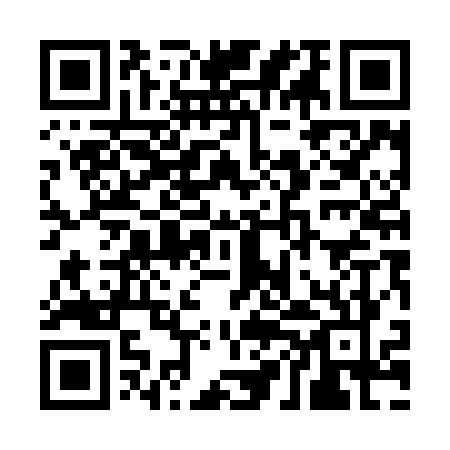 Prayer times for Braunschweig, Lower Saxony, GermanyWed 1 May 2024 - Fri 31 May 2024High Latitude Method: Angle Based RulePrayer Calculation Method: Muslim World LeagueAsar Calculation Method: ShafiPrayer times provided by https://www.salahtimes.comDateDayFajrSunriseDhuhrAsrMaghribIsha1Wed3:115:471:155:198:4411:082Thu3:075:451:155:198:4611:123Fri3:035:431:155:208:4811:154Sat3:015:411:155:218:4911:195Sun3:015:391:155:218:5111:216Mon3:005:371:155:228:5311:217Tue2:595:351:145:238:5411:228Wed2:585:341:145:238:5611:239Thu2:585:321:145:248:5811:2310Fri2:575:301:145:258:5911:2411Sat2:565:291:145:259:0111:2512Sun2:565:271:145:269:0211:2513Mon2:555:251:145:279:0411:2614Tue2:545:241:145:279:0611:2715Wed2:545:221:145:289:0711:2716Thu2:535:211:145:289:0911:2817Fri2:535:191:145:299:1011:2918Sat2:525:181:145:309:1211:2919Sun2:515:161:145:309:1311:3020Mon2:515:151:155:319:1511:3121Tue2:505:141:155:319:1611:3122Wed2:505:121:155:329:1711:3223Thu2:505:111:155:339:1911:3324Fri2:495:101:155:339:2011:3325Sat2:495:091:155:349:2211:3426Sun2:485:081:155:349:2311:3527Mon2:485:071:155:359:2411:3528Tue2:485:061:155:359:2511:3629Wed2:475:051:155:369:2711:3630Thu2:475:041:165:369:2811:3731Fri2:475:031:165:379:2911:38